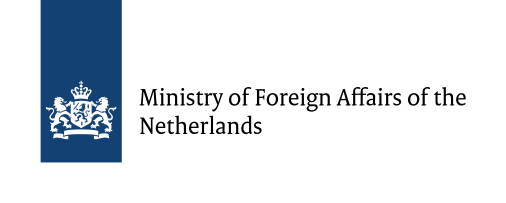 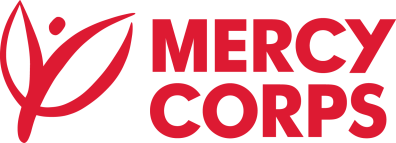 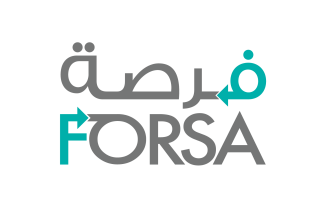 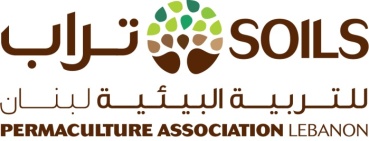 Website: www.soilspermacultureassociationlebanon.comEmail: contact.soilslebanon@gmail.comFacebook: SOILS Permaculture Association LebanonTraining of Animators for School &  Micro-GardensNovember 9 - 23, 2017 | Saidoun - Jezzine (South Lebanon)Training of Animators for School &  Micro-GardensNovember 9 - 23, 2017 | Saidoun - Jezzine (South Lebanon)Training of Animators for School &  Micro-GardensNovember 9 - 23, 2017 | Saidoun - Jezzine (South Lebanon)Training of Animators for School &  Micro-GardensNovember 9 - 23, 2017 | Saidoun - Jezzine (South Lebanon)Training of Animators for School &  Micro-GardensNovember 9 - 23, 2017 | Saidoun - Jezzine (South Lebanon)Training of Animators for School &  Micro-GardensNovember 9 - 23, 2017 | Saidoun - Jezzine (South Lebanon)Training of Animators for School &  Micro-GardensNovember 9 - 23, 2017 | Saidoun - Jezzine (South Lebanon)Training of Animators for School &  Micro-GardensNovember 9 - 23, 2017 | Saidoun - Jezzine (South Lebanon)Training of Animators for School &  Micro-GardensNovember 9 - 23, 2017 | Saidoun - Jezzine (South Lebanon)Training of Animators for School &  Micro-GardensNovember 9 - 23, 2017 | Saidoun - Jezzine (South Lebanon)REGISTRATION FORMREGISTRATION FORMREGISTRATION FORMREGISTRATION FORMREGISTRATION FORMREGISTRATION FORMREGISTRATION FORMREGISTRATION FORMREGISTRATION FORMREGISTRATION FORMPlease fill the form below and send it by email to contact.soilslebanon@gmail.com by October 30, 2017*All fields are required - Write N/A where the information is not applicablePlease fill the form below and send it by email to contact.soilslebanon@gmail.com by October 30, 2017*All fields are required - Write N/A where the information is not applicablePlease fill the form below and send it by email to contact.soilslebanon@gmail.com by October 30, 2017*All fields are required - Write N/A where the information is not applicablePlease fill the form below and send it by email to contact.soilslebanon@gmail.com by October 30, 2017*All fields are required - Write N/A where the information is not applicablePlease fill the form below and send it by email to contact.soilslebanon@gmail.com by October 30, 2017*All fields are required - Write N/A where the information is not applicablePlease fill the form below and send it by email to contact.soilslebanon@gmail.com by October 30, 2017*All fields are required - Write N/A where the information is not applicablePlease fill the form below and send it by email to contact.soilslebanon@gmail.com by October 30, 2017*All fields are required - Write N/A where the information is not applicablePlease fill the form below and send it by email to contact.soilslebanon@gmail.com by October 30, 2017*All fields are required - Write N/A where the information is not applicablePlease fill the form below and send it by email to contact.soilslebanon@gmail.com by October 30, 2017*All fields are required - Write N/A where the information is not applicablePlease fill the form below and send it by email to contact.soilslebanon@gmail.com by October 30, 2017*All fields are required - Write N/A where the information is not applicablePERSONAL INFORMATIONPERSONAL INFORMATIONPERSONAL INFORMATIONPERSONAL INFORMATIONPERSONAL INFORMATION 1. First name: 3. Date of birth (DD/MM/YYYY) 3. Date of birth (DD/MM/YYYY) 3. Date of birth (DD/MM/YYYY) 2. Last name: 4.Gender(Male/Female) 4.Gender(Male/Female) 4.Gender(Male/Female) 5. Nationality:CONTACT DETAILSCONTACT DETAILSCONTACT DETAILSCONTACT DETAILSCONTACT DETAILSADDRESSADDRESSADDRESSADDRESS 6. Mobile 9. Caza 7. Landline10. City or Village 8. Email11. StreetEDUCATIONAL/PROFESSIONAL BACKGROUNDEDUCATIONAL/PROFESSIONAL BACKGROUNDEDUCATIONAL/PROFESSIONAL BACKGROUNDEDUCATIONAL/PROFESSIONAL BACKGROUNDEDUCATIONAL/PROFESSIONAL BACKGROUND12. Current occupation (if applicable)12. Current occupation (if applicable)12. Current occupation (if applicable)12. Current occupation (if applicable)13. Highest level of education (state major, university, year of graduation)13. Highest level of education (state major, university, year of graduation)13. Highest level of education (state major, university, year of graduation)13. Highest level of education (state major, university, year of graduation)14. Are you currently a student?(YES/NO)14. Are you currently a student?(YES/NO)14. Are you currently a student?(YES/NO)14. Are you currently a student?(YES/NO)If YES, please specify:If YES, please specify:If YES, please specify:If YES, please specify:If YES, please specify:If YES, please specify:If YES, please specify:If YES, please specify:If YES, please specify:If YES, please specify:15. University15. University16. MajorFOOD/SAFETY INFORMATIONFOOD/SAFETY INFORMATIONFOOD/SAFETY INFORMATIONFOOD/SAFETY INFORMATIONFOOD/SAFETY INFORMATION17. Do you have specific diet needs or restrictions?(YES/NO)17. Do you have specific diet needs or restrictions?(YES/NO)17. Do you have specific diet needs or restrictions?(YES/NO)17. Do you have specific diet needs or restrictions?(YES/NO)17. Do you have specific diet needs or restrictions?(YES/NO)17. Do you have specific diet needs or restrictions?(YES/NO)If YES, please specify (vegan, vegetarian, gluten-free, etc.)If YES, please specify (vegan, vegetarian, gluten-free, etc.)If YES, please specify (vegan, vegetarian, gluten-free, etc.)If YES, please specify (vegan, vegetarian, gluten-free, etc.)If YES, please specify (vegan, vegetarian, gluten-free, etc.)If YES, please specify (vegan, vegetarian, gluten-free, etc.)18. Do you suffer from any allergies/chronic conditions?(YES/NO)18. Do you suffer from any allergies/chronic conditions?(YES/NO)18. Do you suffer from any allergies/chronic conditions?(YES/NO)18. Do you suffer from any allergies/chronic conditions?(YES/NO)18. Do you suffer from any allergies/chronic conditions?(YES/NO)18. Do you suffer from any allergies/chronic conditions?(YES/NO)If YES, please list your medication(s) and dosageIf YES, please list your medication(s) and dosageIf YES, please list your medication(s) and dosageIf YES, please list your medication(s) and dosageIf YES, please list your medication(s) and dosageIf YES, please list your medication(s) and dosageIN CASE OF EMERGENCY, WHOM SHOULD WE CONTACT?IN CASE OF EMERGENCY, WHOM SHOULD WE CONTACT?IN CASE OF EMERGENCY, WHOM SHOULD WE CONTACT?IN CASE OF EMERGENCY, WHOM SHOULD WE CONTACT?IN CASE OF EMERGENCY, WHOM SHOULD WE CONTACT?19. Emergency contact name19. Emergency contact name19. Emergency contact name20. Mobile number20. Mobile numberADDITIONAL INFORMATIONADDITIONAL INFORMATIONADDITIONAL INFORMATIONADDITIONAL INFORMATIONADDITIONAL INFORMATION21. How did you hear about this training course?21. How did you hear about this training course?21. How did you hear about this training course?21. How did you hear about this training course?21. How did you hear about this training course?21. How did you hear about this training course?21. How did you hear about this training course?21. How did you hear about this training course?21. How did you hear about this training course?21. How did you hear about this training course?22. What do you hope to learn from this course?22. What do you hope to learn from this course?22. What do you hope to learn from this course?22. What do you hope to learn from this course?22. What do you hope to learn from this course?22. What do you hope to learn from this course?22. What do you hope to learn from this course?22. What do you hope to learn from this course?22. What do you hope to learn from this course?22. What do you hope to learn from this course?23. Would you be willing to work in learning or micro-gardens if you get the chance in the future?23. Would you be willing to work in learning or micro-gardens if you get the chance in the future?23. Would you be willing to work in learning or micro-gardens if you get the chance in the future?23. Would you be willing to work in learning or micro-gardens if you get the chance in the future?23. Would you be willing to work in learning or micro-gardens if you get the chance in the future?23. Would you be willing to work in learning or micro-gardens if you get the chance in the future?23. Would you be willing to work in learning or micro-gardens if you get the chance in the future?23. Would you be willing to work in learning or micro-gardens if you get the chance in the future?23. Would you be willing to work in learning or micro-gardens if you get the chance in the future?23. Would you be willing to work in learning or micro-gardens if you get the chance in the future?24. Do you have any comments or questions you'd like to share with us?For further questions and details, please email us: contact.soilslebanon@gmail.com or call +961-71-617988DISCLAIMERI, the undersigned certify that the information I have provided in this form is complete and accurate. I agree to take full responsibility for all my personal belongings and valuables. I understand that SOILS Permaculture Association Lebanon will not be held liable for any personal injury/affliction resulting from information I withheld from the association, and/or for any damage/loss to my property.I, the undersigned certify that the information I have provided in this form is complete and accurate. I agree to take full responsibility for all my personal belongings and valuables. I understand that SOILS Permaculture Association Lebanon will not be held liable for any personal injury/affliction resulting from information I withheld from the association, and/or for any damage/loss to my property.I, the undersigned certify that the information I have provided in this form is complete and accurate. I agree to take full responsibility for all my personal belongings and valuables. I understand that SOILS Permaculture Association Lebanon will not be held liable for any personal injury/affliction resulting from information I withheld from the association, and/or for any damage/loss to my property.DateSignature